LA LETTRE de la FRATERNITE de la PAROLE« Pour notre part, nous resterons fidèles à la prière et au service de la Parole »(Actes 6,4)         13 rue Louis Laparra                                          fraterniteparole@gmail.com     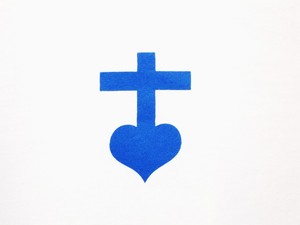       13110 PORT de BOUC                               Tél : 04.42.06.29.79            F R A N C E                                      site : parolefraternite.frN° 101                                                                                   25 mars 2020                                                                                    « Fête de l’Annonciation »		Chers frères, sœurs, amis de la Fraternité de la Parole,	Depuis 15 ans cette Lettre de la Fraternité de la Parole était mensuelle, sauf au mois d’août, au milieu des vacances d’été, où je ne l’envoyais pas. L’épidémie qui nous confine tous dans nos maisons, me fait modifier le rythme de parution de cette « Lettre de la Fraternité ». Je me propose de l’envoyer au rythme des dimanches et des Fêtes, à partir des textes du jour, en particulier de l’Evangile du jour. Je le ferai durant cette période de confinement et ensuite on verra…	C’est aujourd’hui la Fête de l’Annonciation. Commençons par relire ce texte de l’Evangile de Saint Luc qui relate l’évènement.	« Le sixième mois, l’ange Gabriel fut envoyé par Dieu dans une ville de Galilée, appelée Nazareth, à une jeune fille vierge, accordée en mariage à un homme de la maison de David, appelé Joseph ; et le nom de la jeune fille était Marie.L’ange entra chez elle et dit : « Je te salue, Comblée-de-grâce, le Seigneur est avec toi. » À cette parole, elle fut toute bouleversée, et elle se demandait ce que pouvait signifier cette salutation. L’ange lui dit alors : « Sois sans crainte, Marie, car tu as trouvé grâce auprès de Dieu. Voici que tu vas concevoir et enfanter un fils ; tu lui donneras le nom de Jésus. Il sera grand, il sera appelé Fils du Très-Haut ; le Seigneur Dieu lui donnera le trône de David son père ; il régnera pour toujours sur la maison de Jacob, et son règne n’aura pas de fin. » Marie dit à l’ange : « Comment cela va-t-il se faire puisque je ne connais pas d’homme ? » L’ange lui répondit : « L’Esprit Saint viendra sur toi, et la puissance du Très-Haut te prendra sous son ombre ; c’est pourquoi celui qui va naître sera saint, il sera appelé Fils de Dieu. Or voici que, dans sa vieillesse, Élisabeth, ta parente, a conçu, elle aussi, un fils et en est à son sixième mois, alors qu’on l’appelait la femme stérile. Car rien n’est impossible à Dieu. » Marie dit alors : « Voici la servante du Seigneur ; que tout m’advienne selon ta parole. » Alors l’ange la quitta. » (Luc 1, 26-38)	Regardons l’ange Gabriel qui entre dans la maison de Marie. Elle est seule. Regardons Marie, cette toute jeune fille qui regarde l’ange et qui écoute ses paroles.« Je te salue, Comblée-de-grâce, le Seigneur est avec toi ! » Marie est comblée de toutes les grâces du Seigneur. Nous comprenons que parmi toutes les grâces qui lui sont données, la plus sublime est celle d’avoir été conçue sans le péché originel. Marie est « l’Immaculée Conception ». Et toutes ces grâces lui sont données parce que Marie va enfanter le Fils de Dieu qui se fait homme. Dieu est Père, Fils, Esprit-Saint. C’est Dieu, le Fils, qui se fait homme dans le sein de Marie. Le Messie, annoncé par les prophètes,  le descendant de David, est arrivé… Marie s’interroge seulement sur le « comment ? ». Elle ne doute pas. « Comment cela va-t-il se faire puisque je ne connais pas d’homme ? » D’autres textes traduisent : « Comment cela va-t-il se faire puisque je suis vierge ? » L’ange lui explique : « L’Esprit Saint viendra sur toi, et la puissance du Très-Haut te prendra sous son ombre ; c’est pourquoi celui qui va naître sera saint, il sera appelé Fils de Dieu. » Rien n’est impossible à Dieu. Dieu est maître de sa création. Dieu peut intervenir à tout moment dans sa création s’il le veut. C’est par la puissance de Dieu que tu vas enfanter un fils que tu appelleras Jésus… Et Marie d’acquiescer : « Qu’il me soit fait selon ta parole ! » C’est le OUI de Marie ! A cet instant la Parole Vivante, Jésus-Christ, le Fils bien-aimé du Père s’incarne dans le sein de cette jeune vierge du peuple juif. Comme tout enfant,  il demeurera 9 mois dans son sein, jusqu’à Noël…Il est grand le mystère de la Foi !Continuons de réfléchir et de méditer, sur ce mystère de l’incarnation en particulier en ce jour de « L’Annonciation à Marie ». Prions ! Lisons et méditons la Parole de Dieu !Père Thierry-François